Summary of Updates – November 2020 EditionsForm of Agreement between Owner and Design Professional 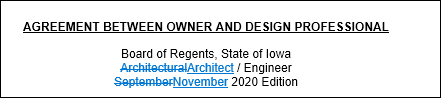 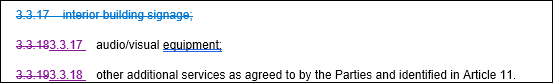 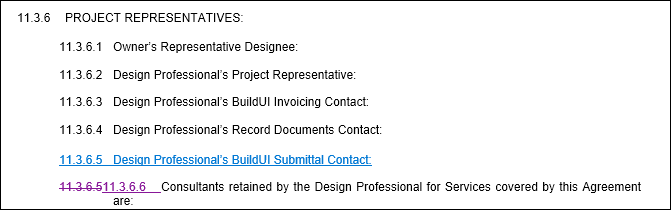 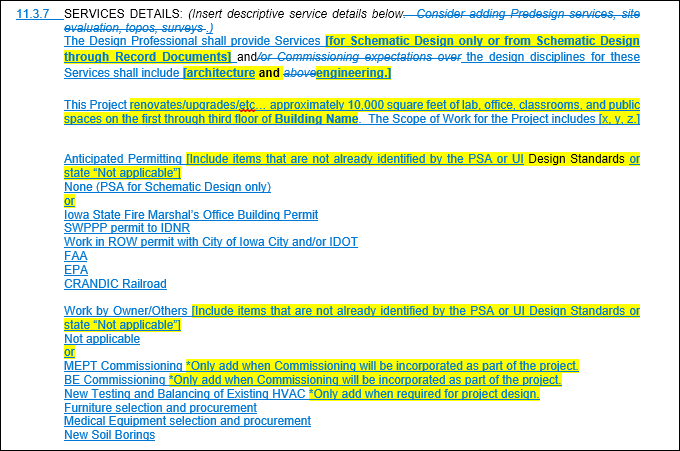 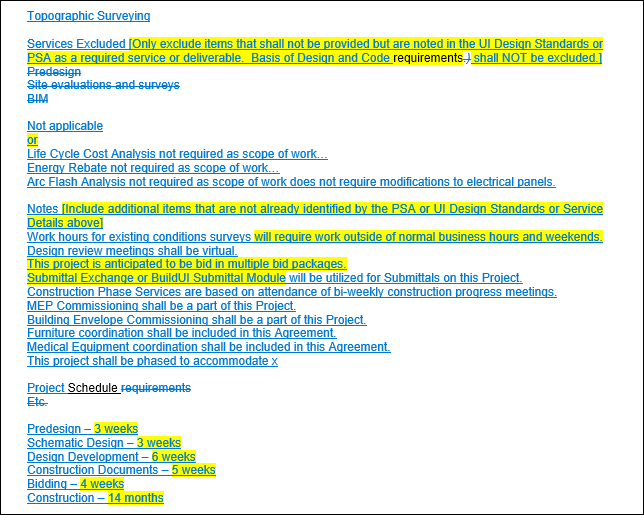 00 Specifications – Formal and InformalTable of Contents (Formal and Informal)Updated to reflect current editions00 43 36 Subcontractor List (Formal and Informal)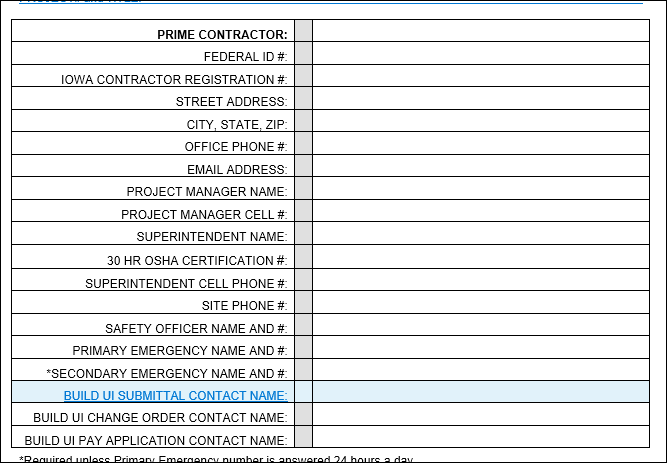 00 72 13 Institution Requirements (Formal and Informal)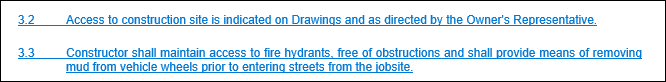 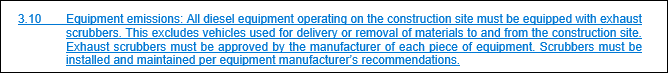 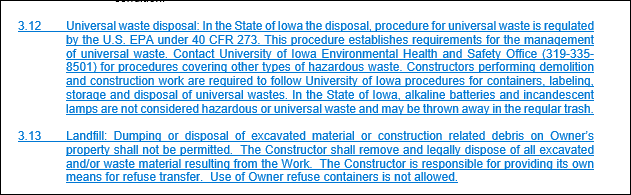 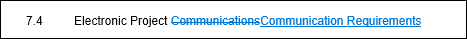 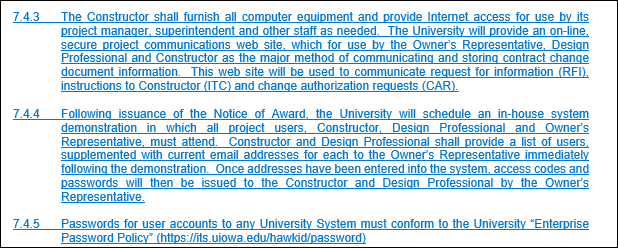 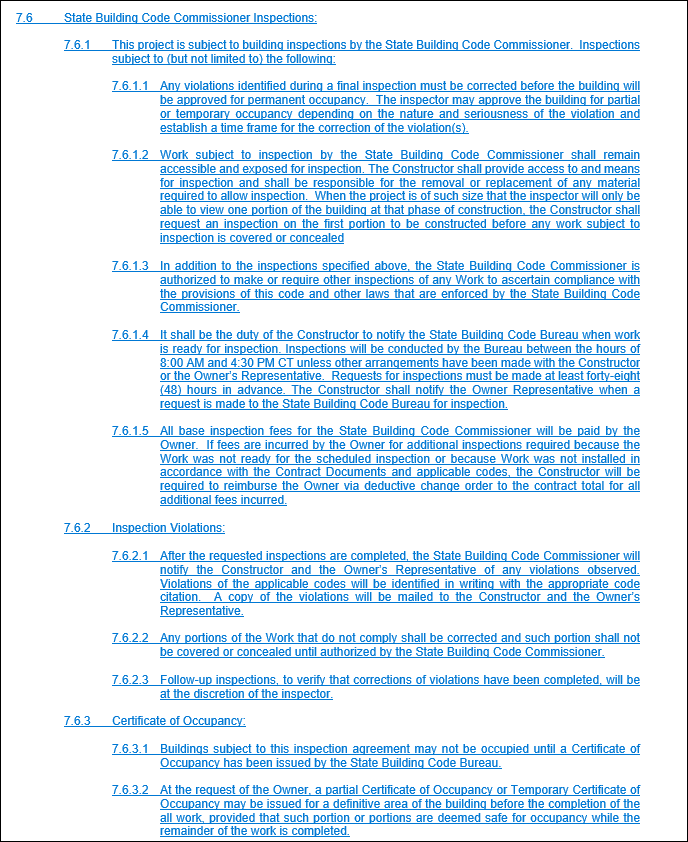 00 74 13 Project Requirements – Formal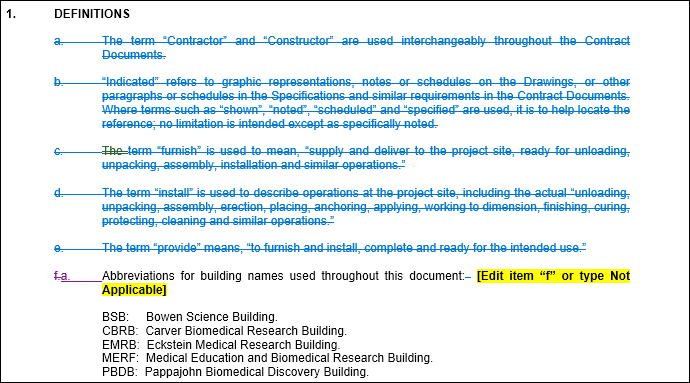 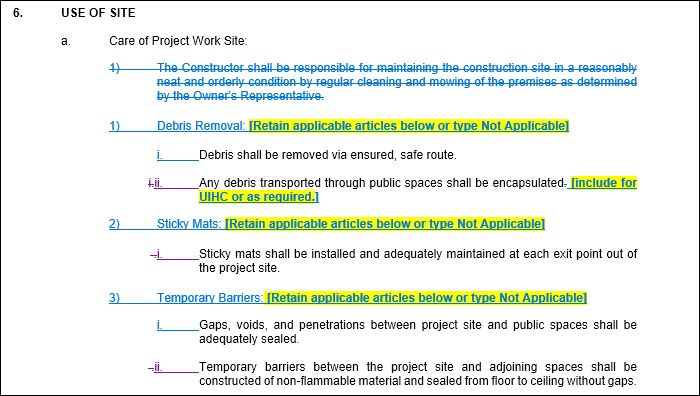 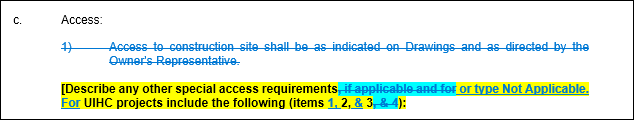 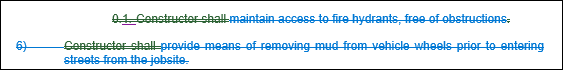 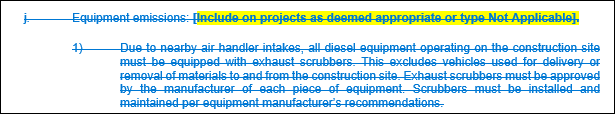 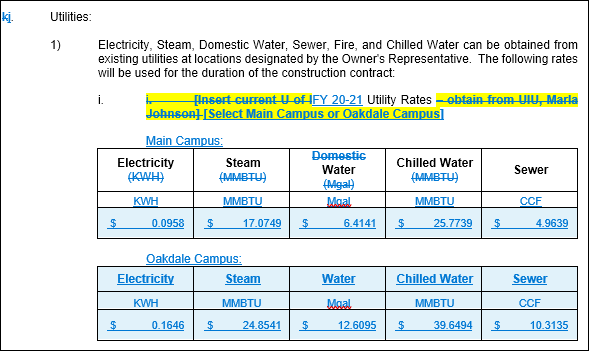 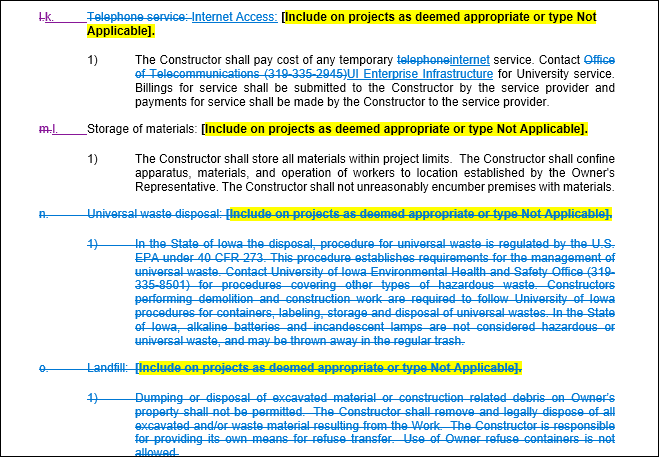 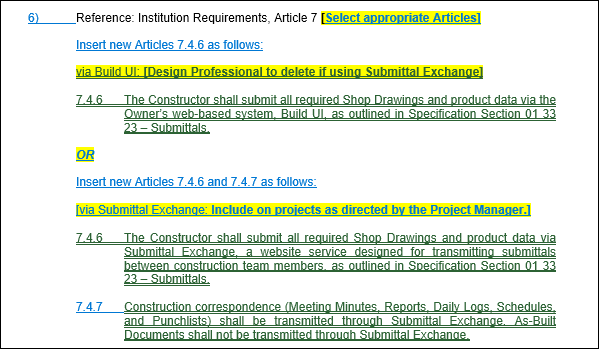 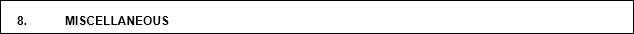 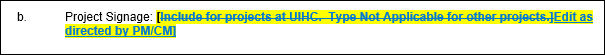 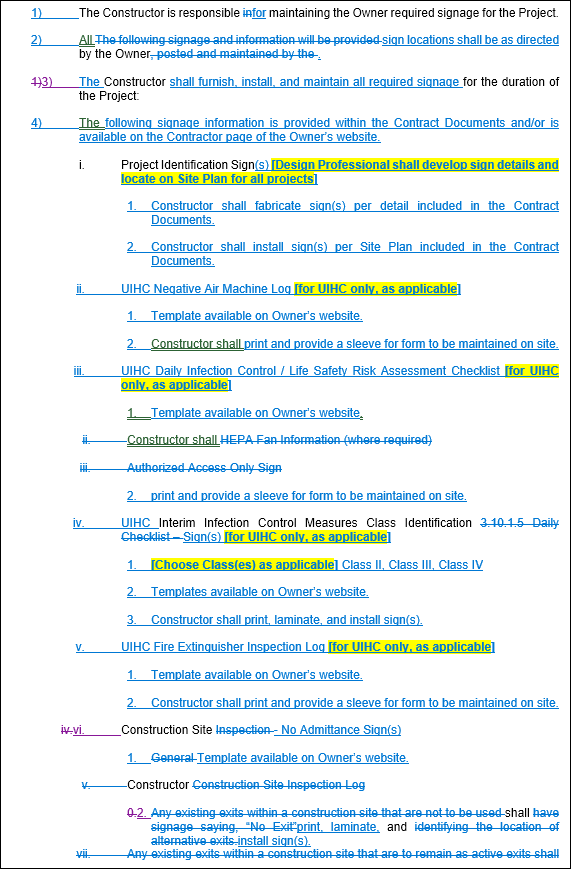 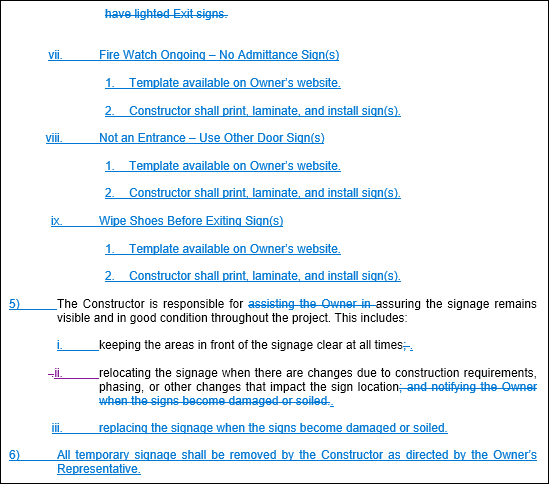 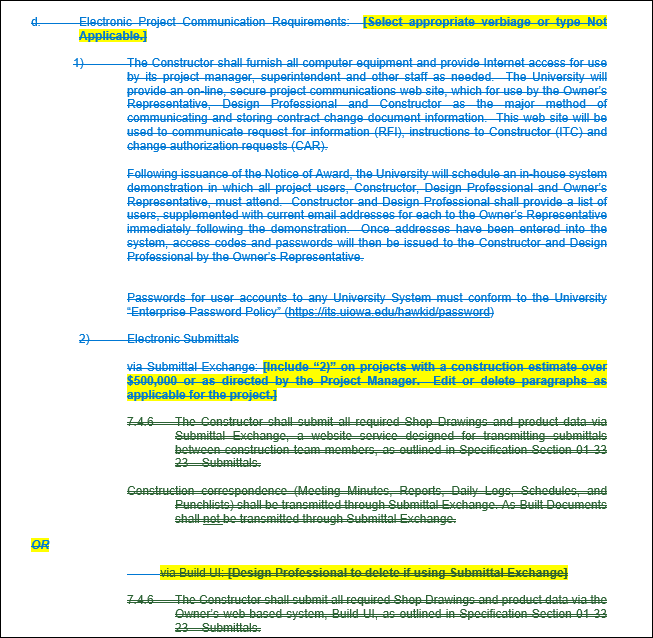 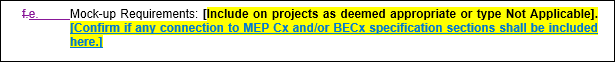 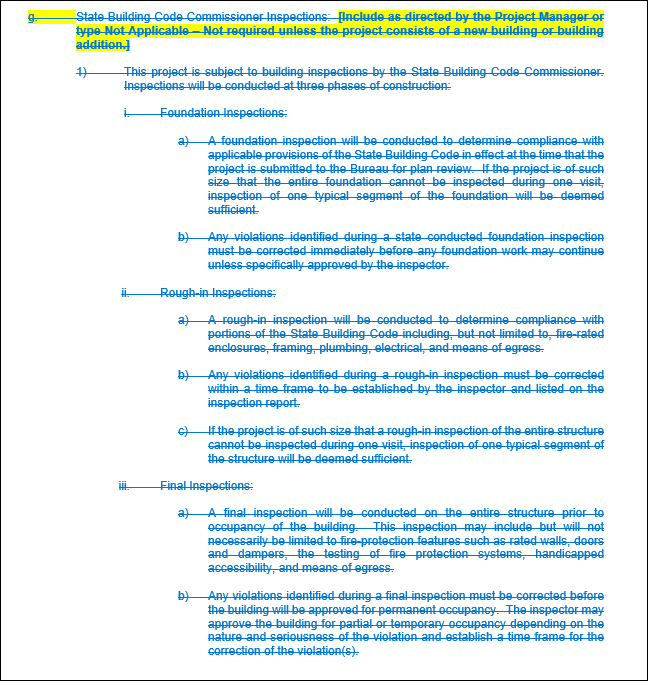 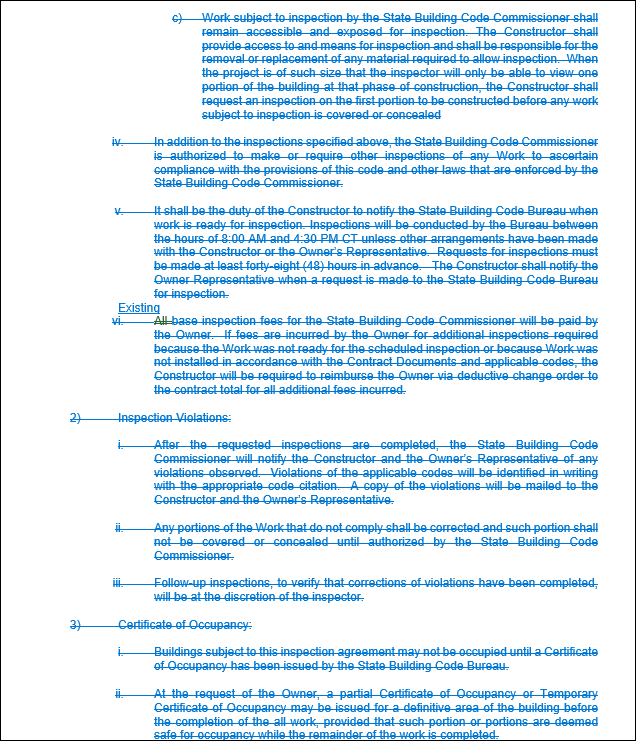 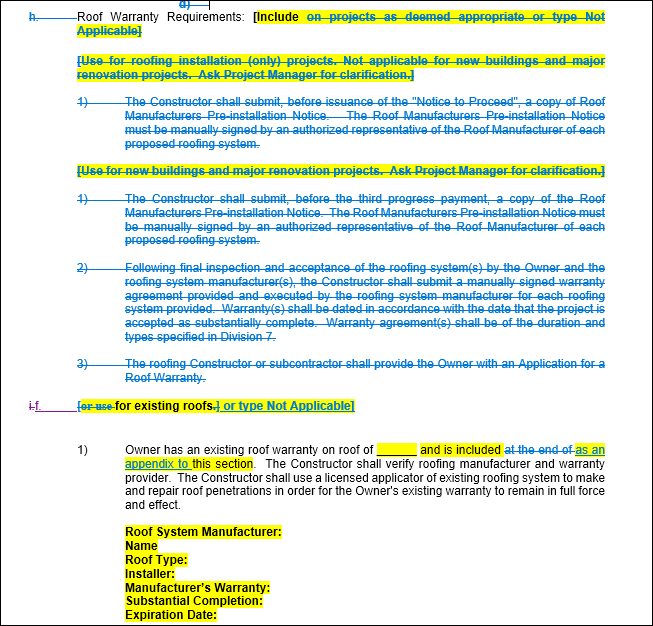 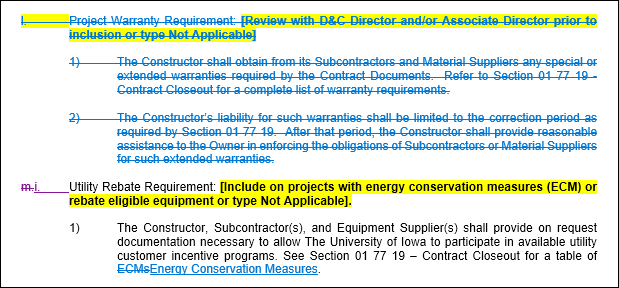 00 74 13 Project Requirements – Informal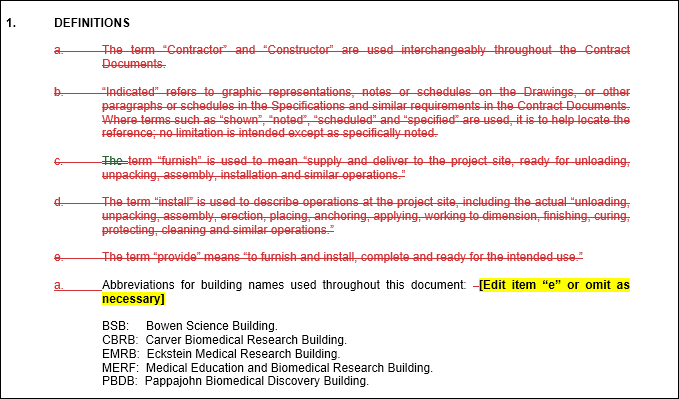 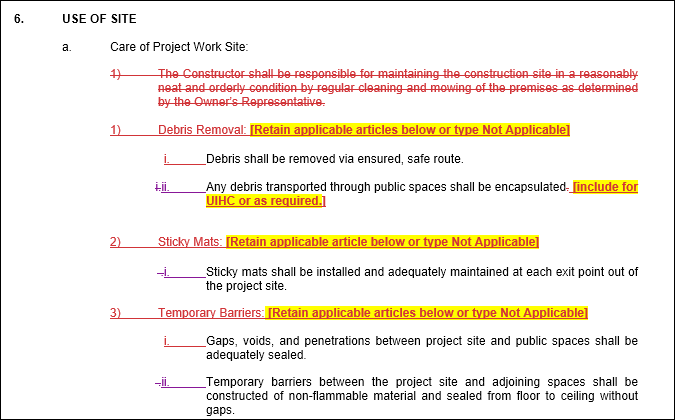 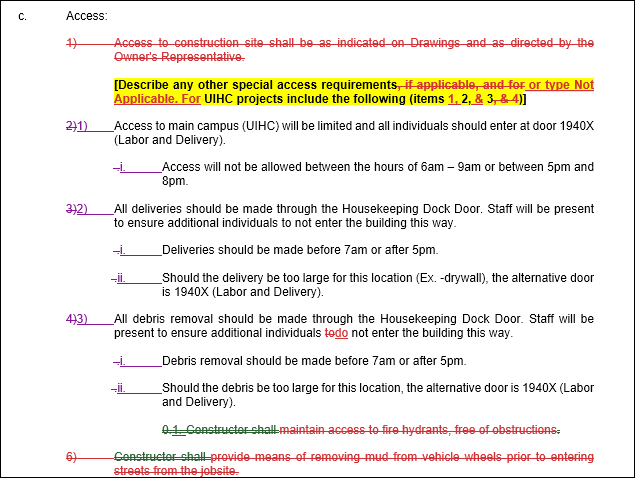 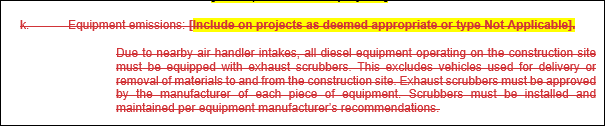 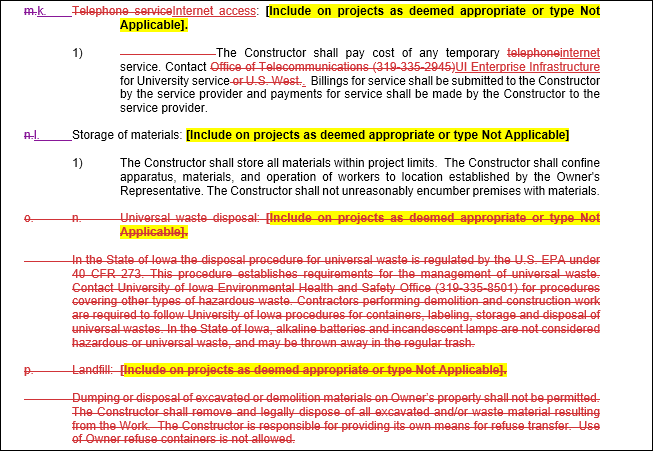 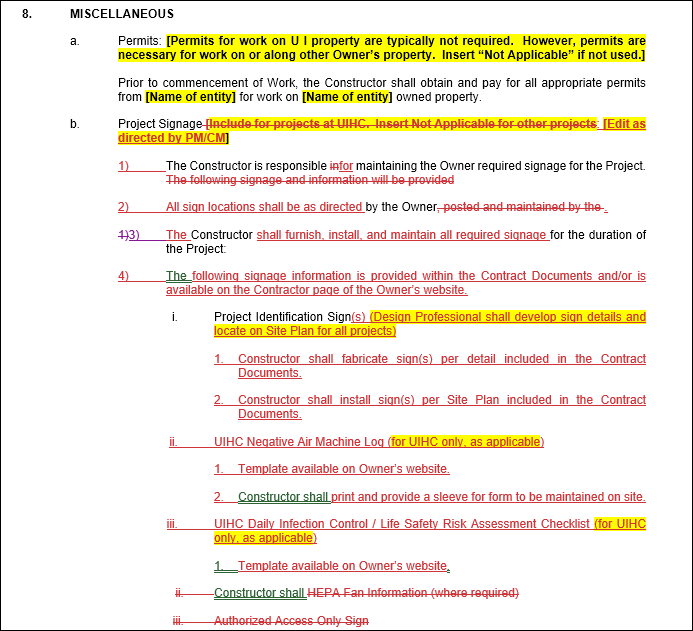 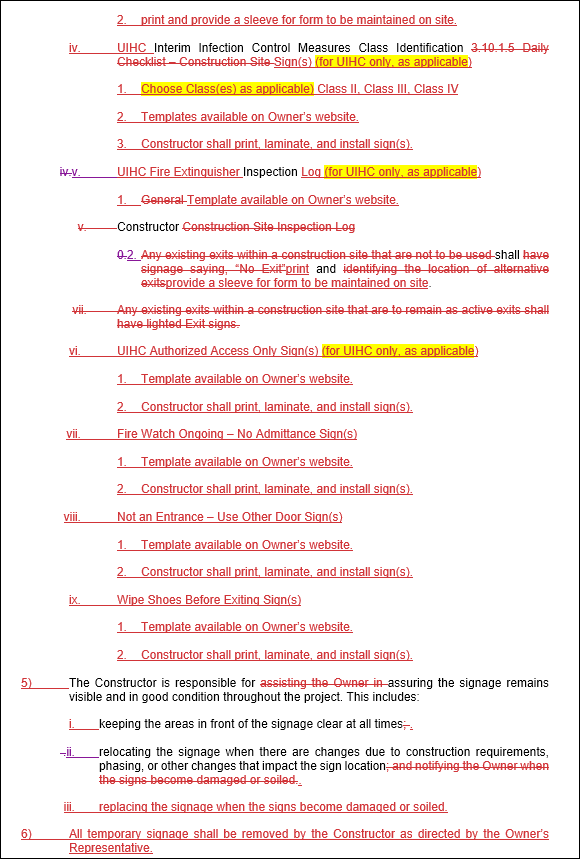 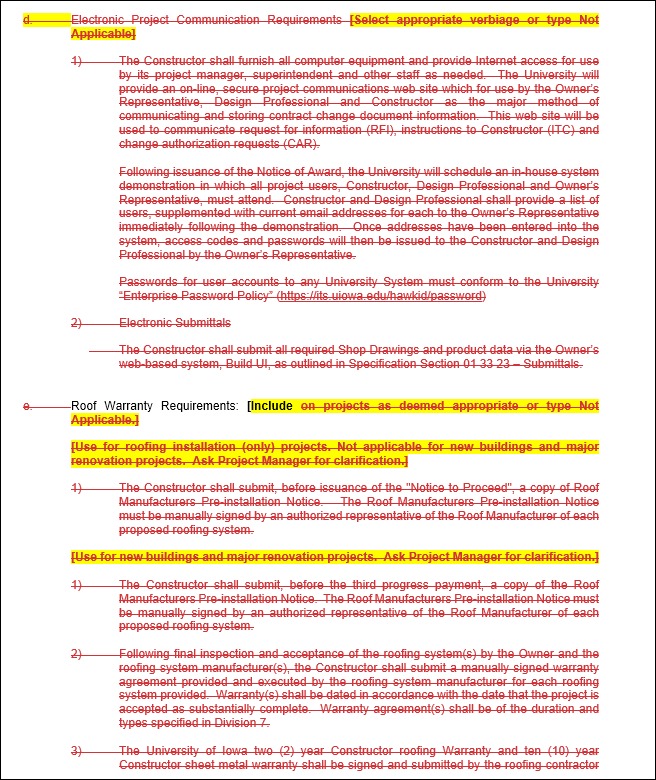 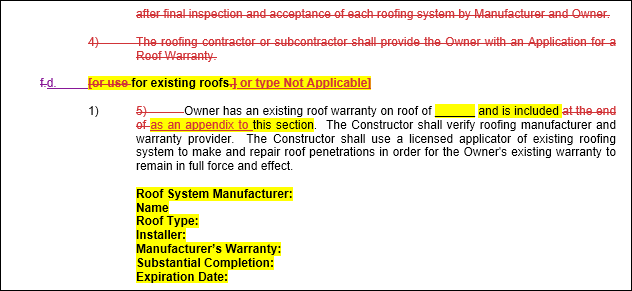 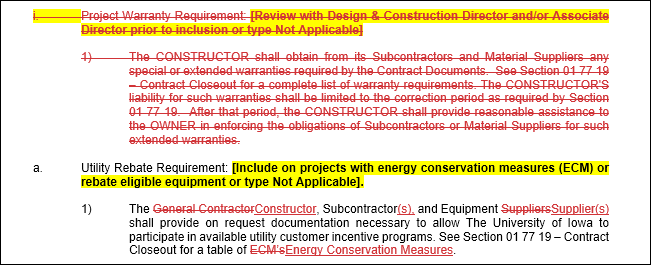 01 33 23 Submittals – (Formal and Informal)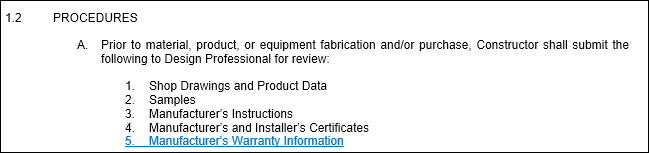 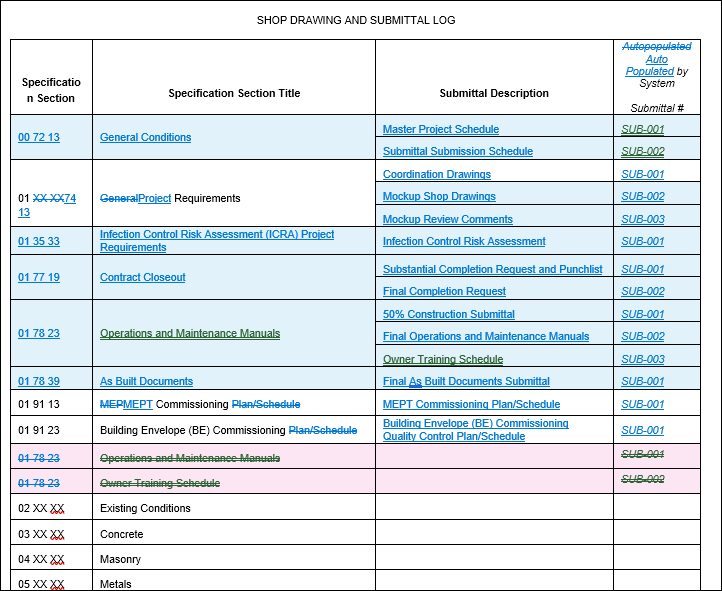 01 77 19 Contract Closeout – (Formal and Informal)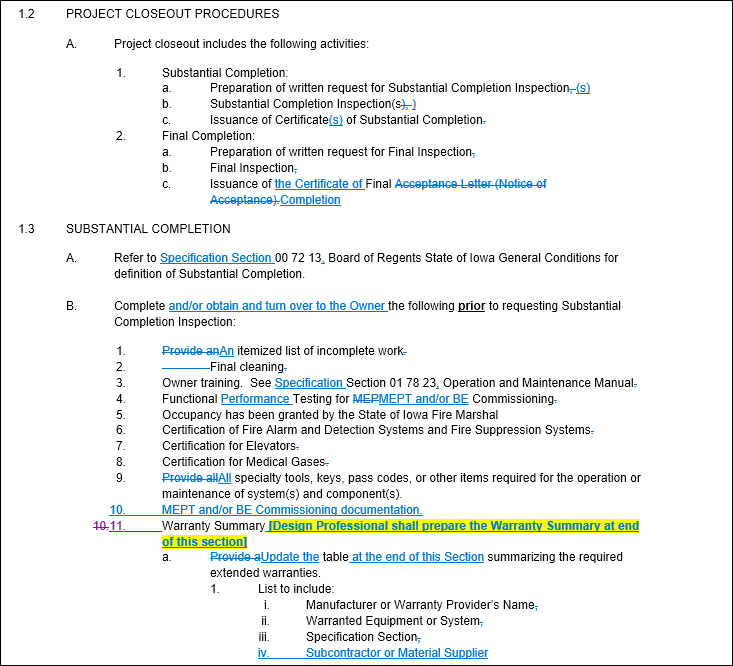 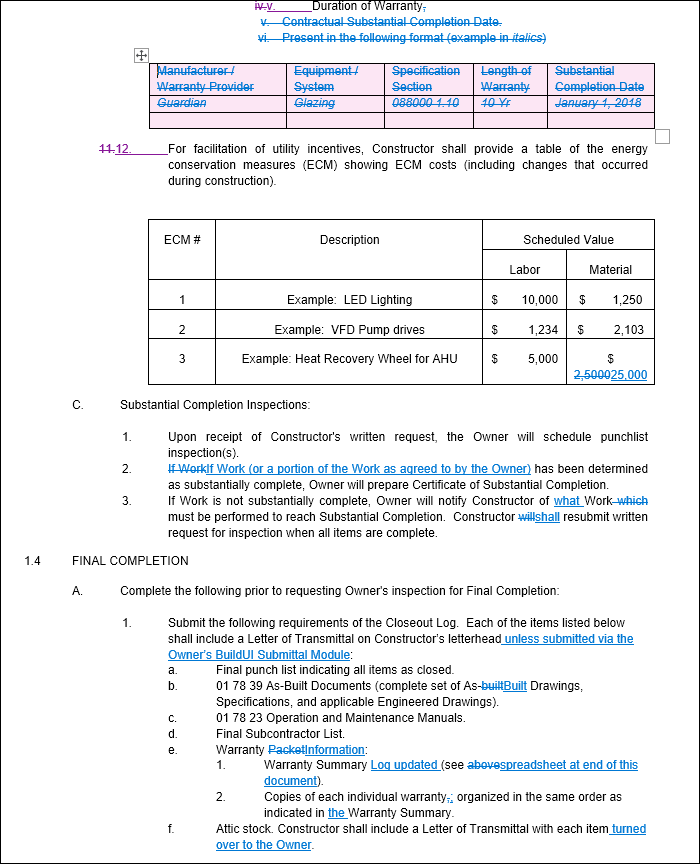 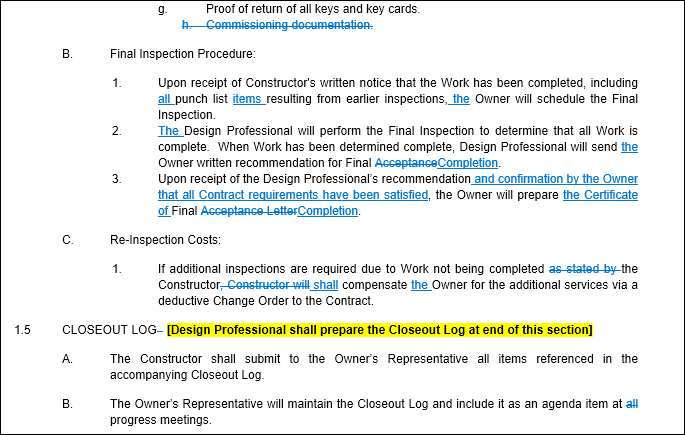 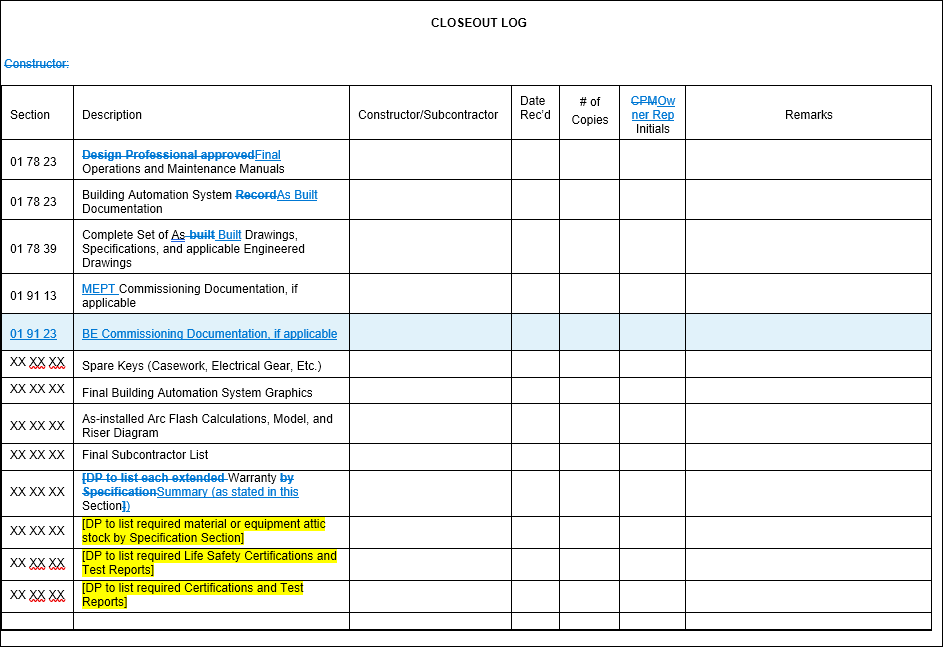 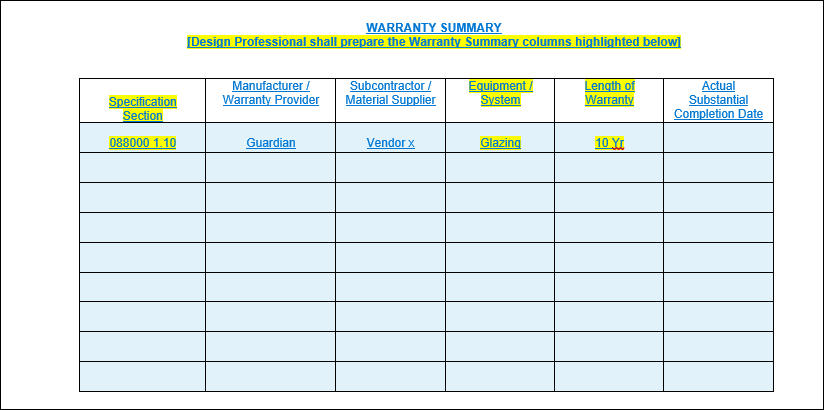 01 91 13 MEPT Commissioning – (Formal)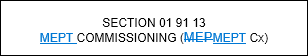 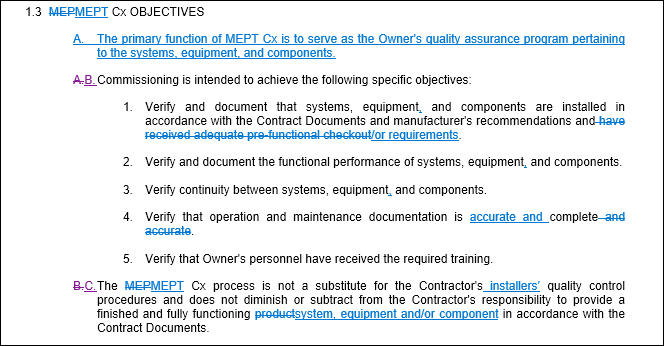 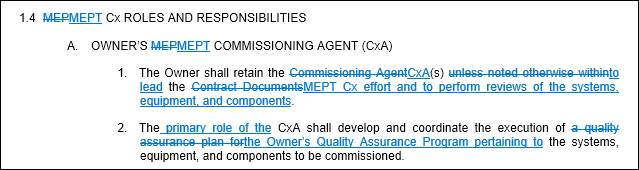 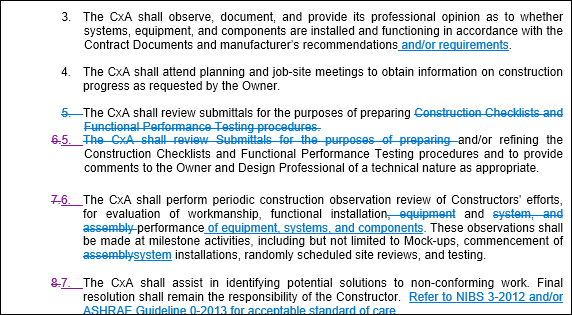 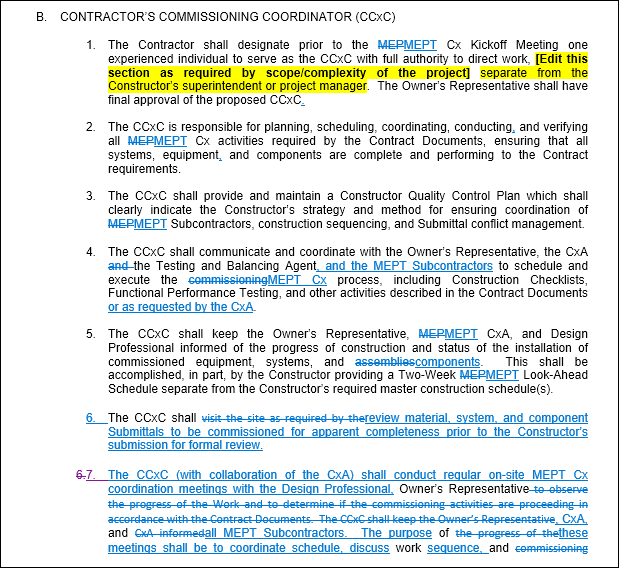 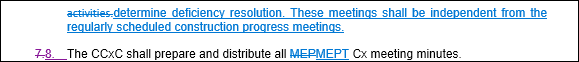 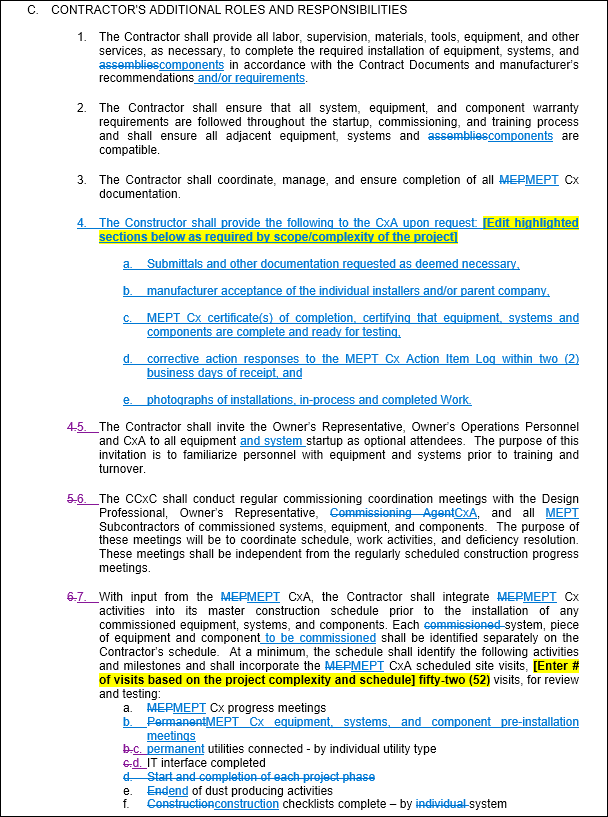 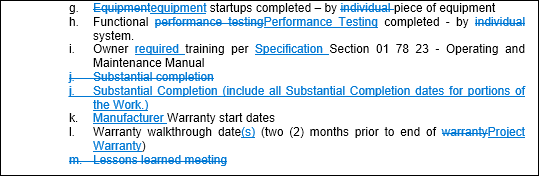 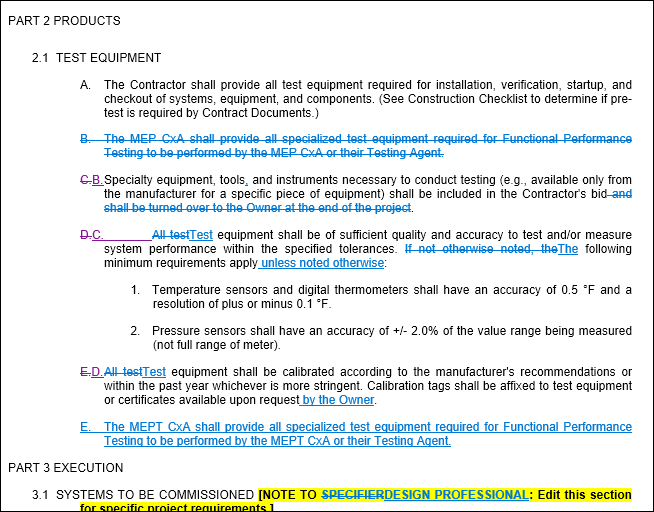 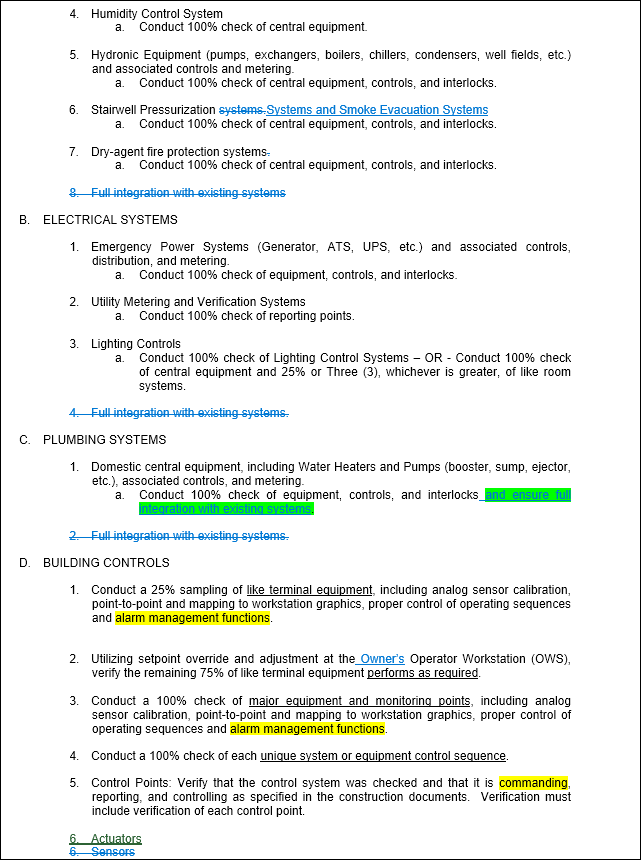 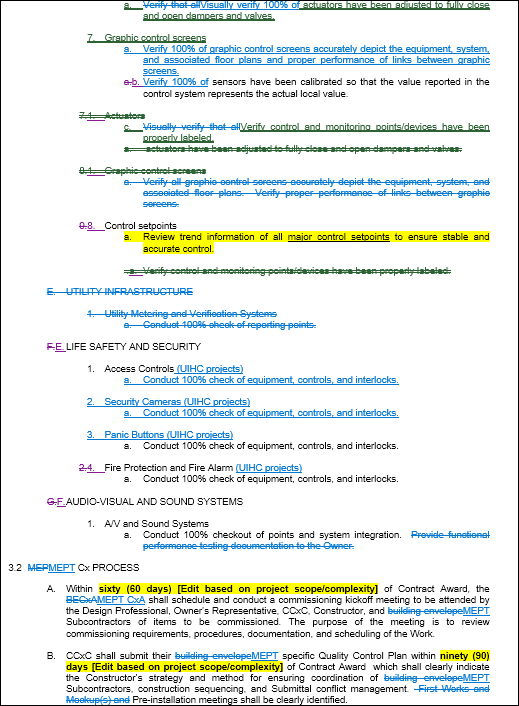 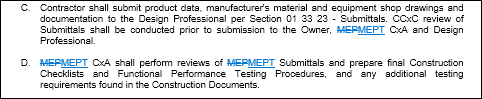 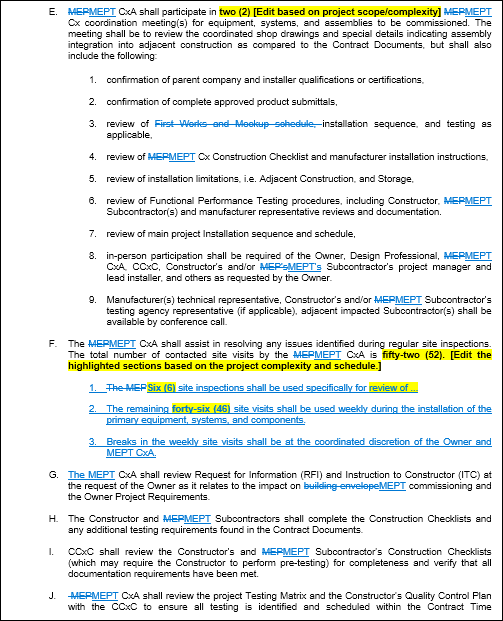 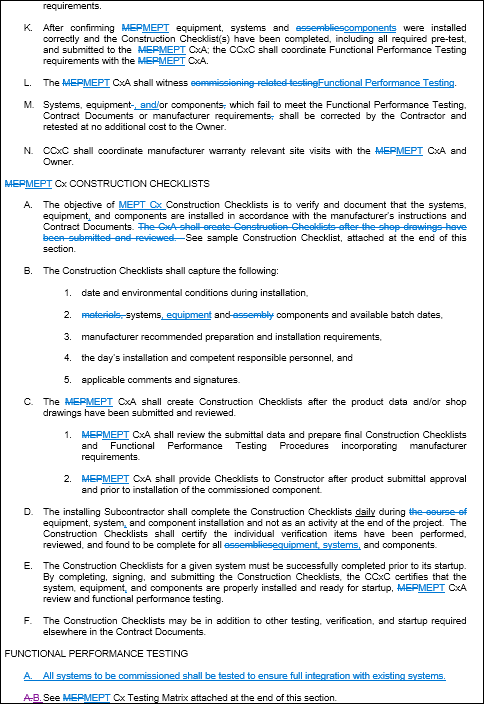 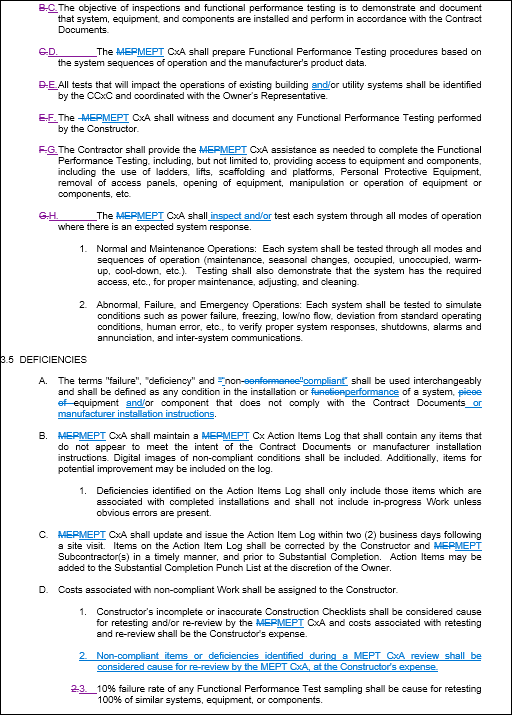 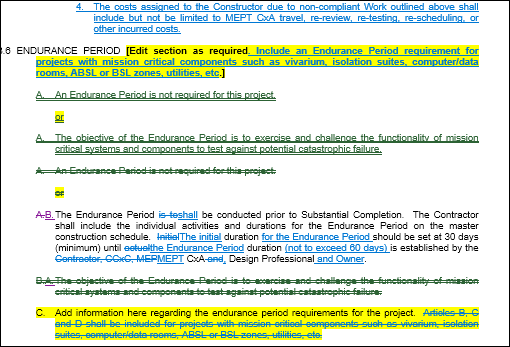 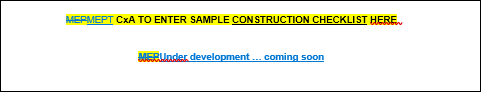 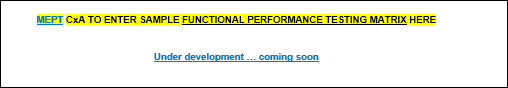 Contractor page on FM website https://www.facilities.uiowa.edu/projects/contractors – Sign templatesPer Project Requirements Article 8. Miscellaneous 				                b. Project Signage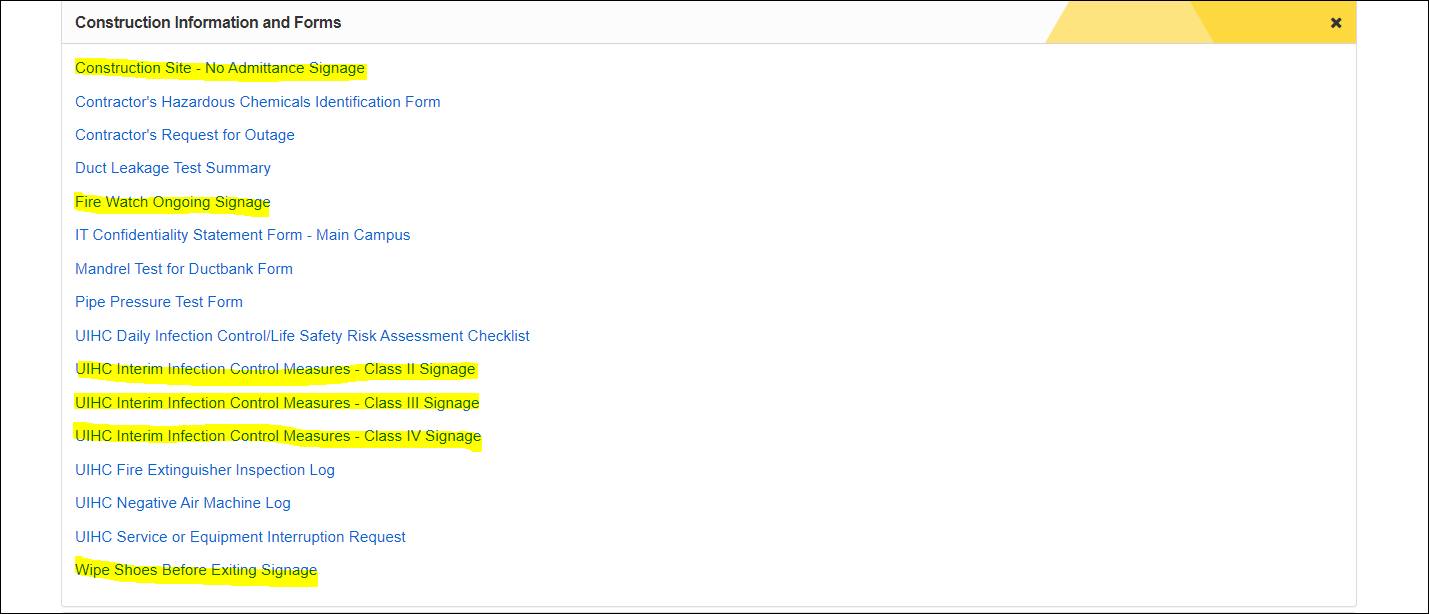 